Диаграмма последовательности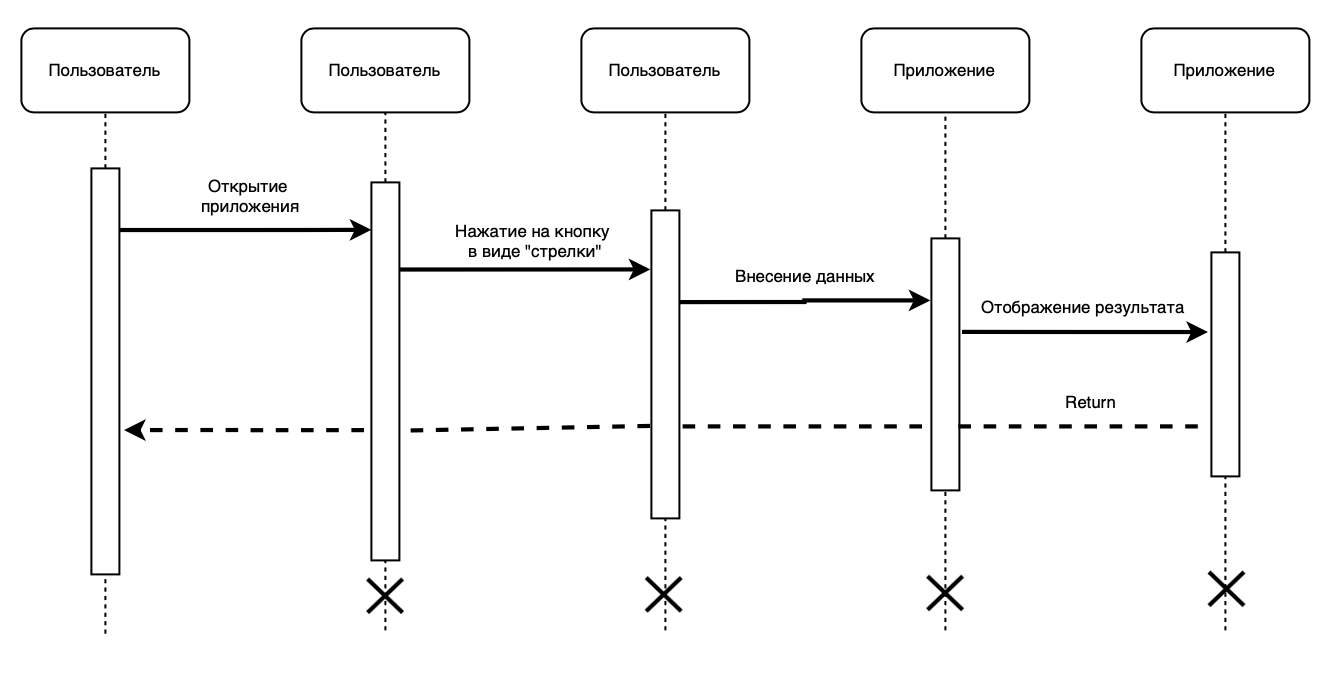 Диаграмма состояний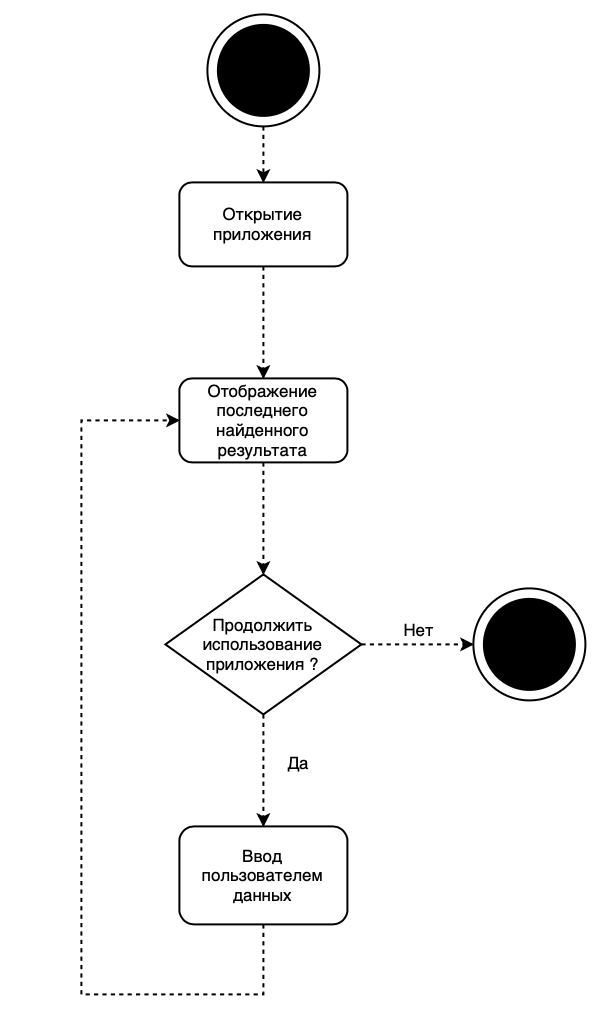 